Curriculum VitaeSiddharth Shukla70,Sindhi Colony                                                                  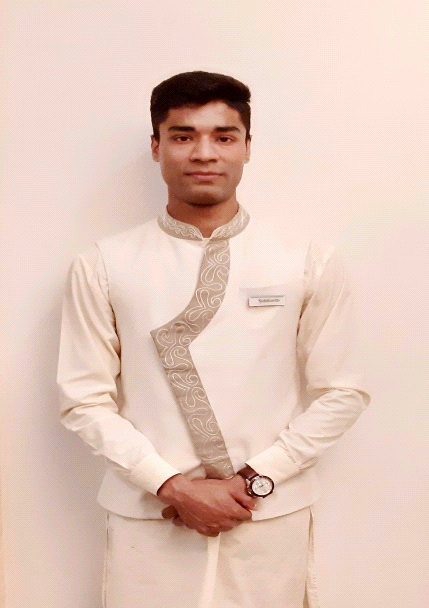 ,Adarsh Nagar,Near Pink Square MallJaipur ,PincodeRajasthanContact No. +91 9414879165E-mail- shukla90011@gmail.com	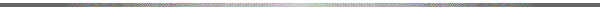 Career ObjectiveTo Serve The organisation as a hard and a smart worker in this competitive environment discharging all my professional skills.Willing to work with the Food And Beverage Service Department.SummaryExperienced  Guest Service Representative with a Demonstrated History of Working in the Hospitality Industry .Skilled in research ,customer service,management,project management and social media .Strong support professional with a Bachelor of Science (BSc) focused in Food And Beverage Service from Institute Of Hotel Management Catering And Nutrition,Gurdaspur,Punjab.Educational QualificationB.S.C In Hospitality And Hotel Administration Institute Of Hotel Management Catering And Nutrition,Gurdaspur,Punjab 2014-201712th Higher Senior Secondary From C.B.S.E in the year 2013.10th Senior Secondary From C.B.S.C Board in the year 2011.Computer SkillsMicrosoft OfficeOperaWIHMSInfrasysMicrosE-MailWork ExperienceIndustrial Trainee : 17 Weeks : The Oberois,Trident,Jaipur.Oct 2017 to Still Working Marriott International, Le Meridien Jaipur Resort And Spa as a Guest Service Agent in Food And Beverage Service.Worked with JW Marriott Mussoorie Walnut Grove Resort And Spa for 1 Month.Duties & ResponsibilitiesResponsible for keeping the Records Upto date.Responsible for providing the basic Knowledge of Food and Beverage operations to the staff.Responsible for the Store Indent And Making the Purchase Indent as per the  Requirements.Responsible for providing the basic Knowledge for operating the system "Infrasys".Responsible for Making The Night Reports and Calculating the Food And Beverage revenue.Responsible for providing personalised service to the guest.Responsible for Handling the Shift.Responsible for providing the Butler Services to the guest on demand.Responsible for handling the operation of the speciality restaurant Under the name of Surya Vilas which is of 64 Cover which serves Rajasthani Cuisine.Worked With the Coffee Shop under the name of Latest Recipe which is the signature restaurant of the Entire Lé Méridien around the globe.Worked with the Banquets and also holding the experience of Providing the Butler Services to the guest on demand. Worked with In Room Dining.Major AchievementsAssociate Appreciation Week. Awarded with a Trophy and a Certificate For Best Groomed Face of Le Meridien Jaipur of 2017-2018.Awarded with a certificate and a trophy for The Rockstar of LMJ 2019.Invented a Cocktail with a base of a white rum and whiskey named as After Republic.Invented a Mocktail named as Yogik Punch.HobbiesRidingDrivingExercisingRunningMusicTravellingHangoutsWeb SurfingFootballShoppingPersonal DetailFather’s Name        :    Mr Rajneesh ShuklaDate of Birth           :     01-08-1995Sex                         :    MaleMarital Status         :    Un MarriedNationality               :    IndianPassport Number     :N8133178ReferencesI hereby agree that the above furnished information are true from my knowledge & belief.Jaipur, India